Summer GreensThese green leafy veggies are colorful, crunchy, nutritious powerhousesSwiss Chard Collard GreensSpinach KaleRomaineAnd a few Lettuce varieties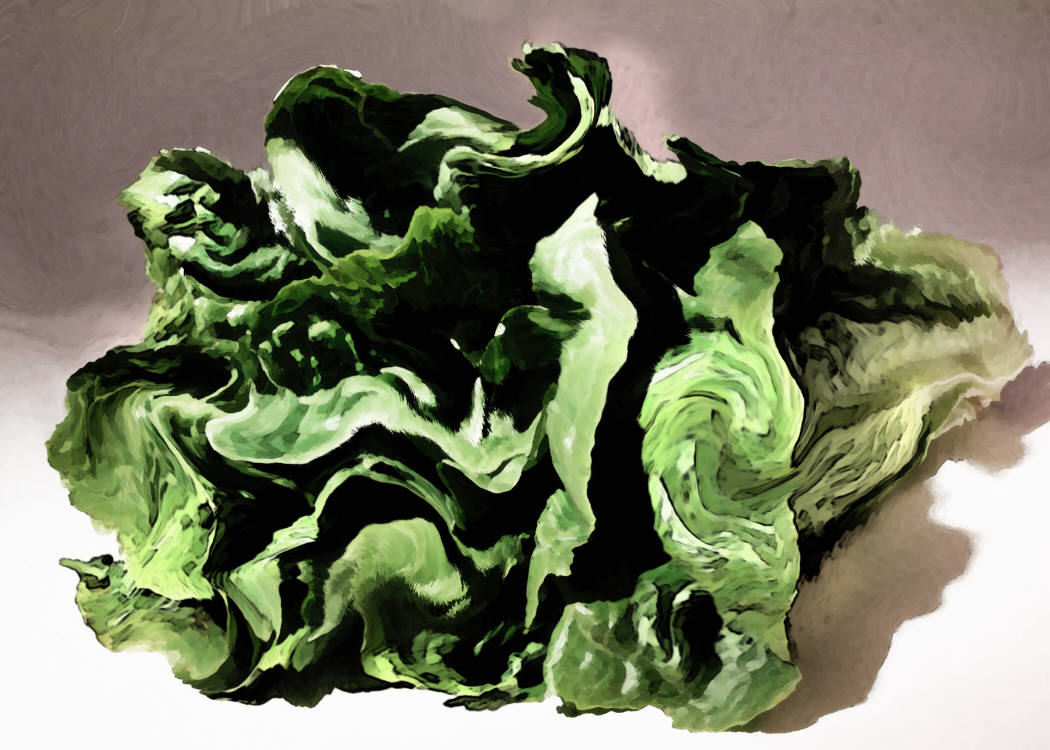 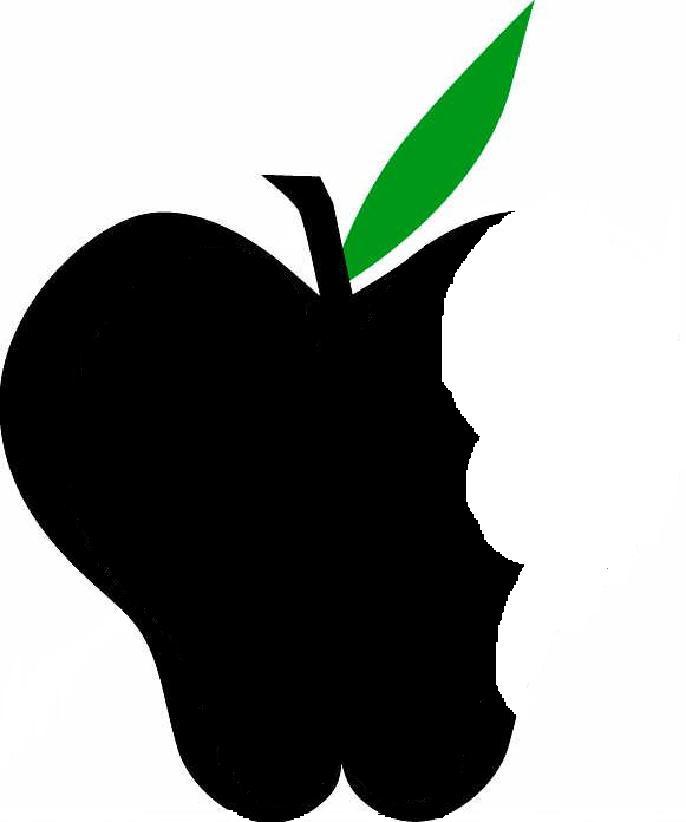 Just a few of the Benefits…Summer greens have a plethora of nutritional benefits including:Heart-Healthy propertiesAnti-oxidant capabilitiesCholesterol-lowering potential 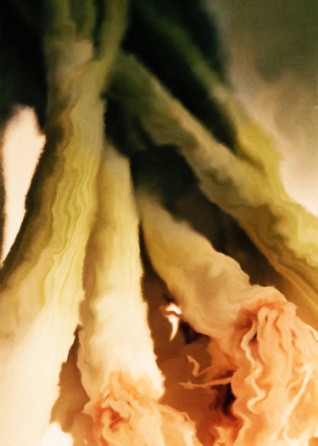 Excellent source of fiberCancer and cataract-fighting propertiesAnti-inflammatory properties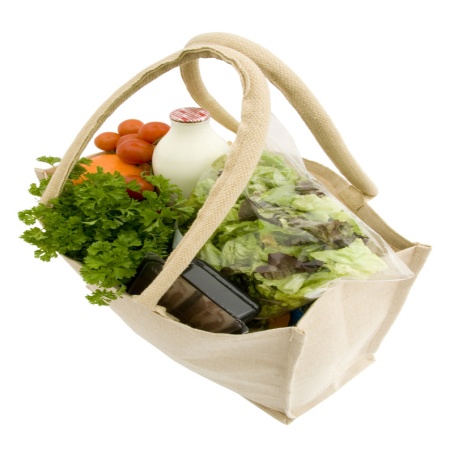 Buyer BewareThough normally fantastic for you, leafy greens can have nutrients that can interfere with medications.Individuals who take blood thinners, or have kidney problems may want to avoid the leafy greens.Depending on the source, leafy greens can have pesticides; so it may be wise to grow your own. Always wash your produce thoroughly and enjoy!!